Mein ParallelgedichtDu sollst zu dem vorliegenden Gedicht ein eigenes schreiben. Es muss das gleiche Thema haben und genauso viele Verse. Die Arbeitsaufträge und Fragen sollen dir beim Schreiben helfen:Betrachte den Aufbau des Originalgedichts:Zähle die Strophen. Analysiere das Reimschema.Notiere Besonderheiten der Verse.Befasse dich mit dem Inhalt des Gedichtes:Was ist das „Thema“ des Gedichtes?Um was geht es in den einzelnen Strophen?Schreibe dein Parallelgedicht! Bedenke: Das Thema UND die Form sind streng vorgegeben, du musst das Gedicht an deine eigene Realität anpassen.Gedicht einfügenAnmerkungen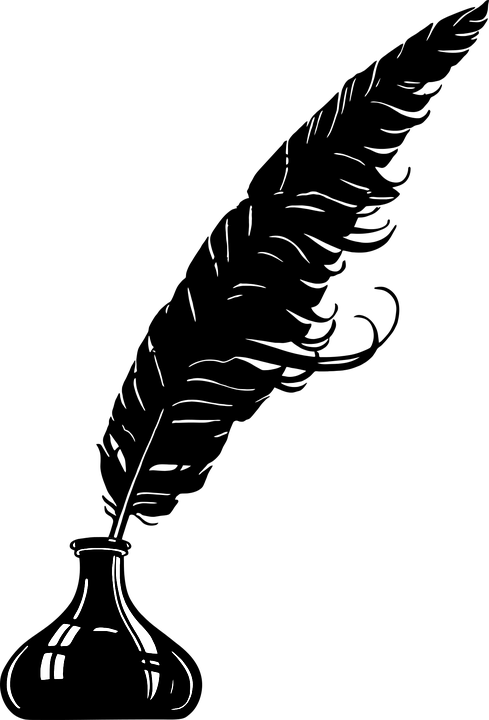 